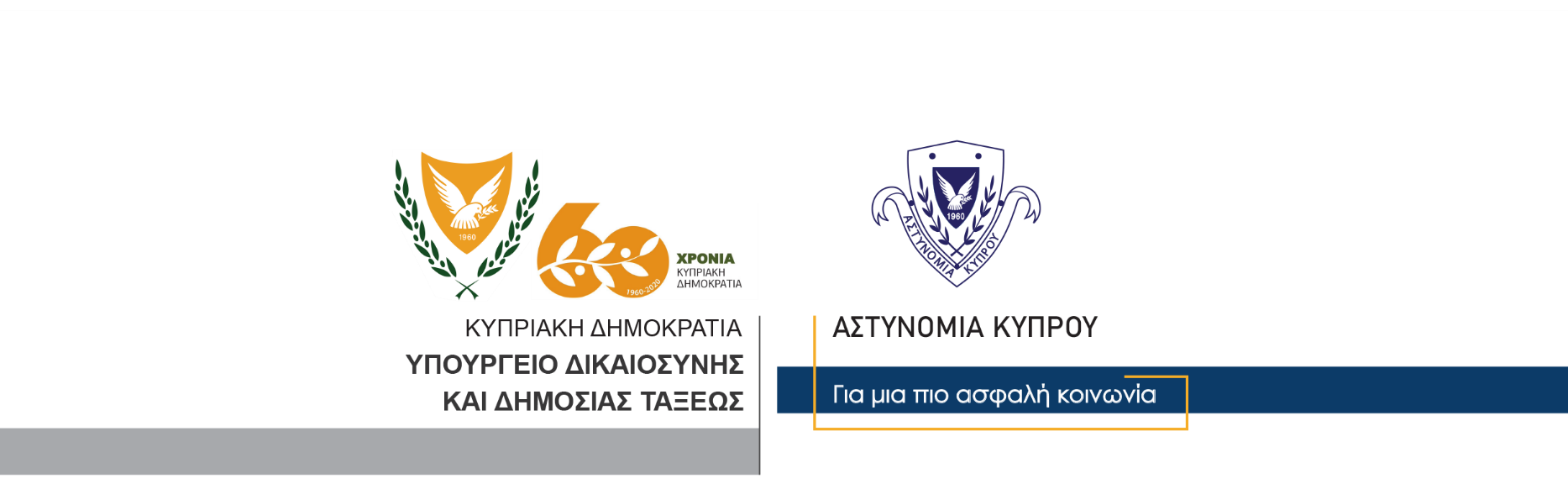 6 Ιανουαρίου, 2021Δελτίο Τύπου 1Τροχονομικοί έλεγχοι για αντιμετώπιση της οδήγησης υπό την επήρεια ναρκωτικώνΣυνολικά 7 υπό διερεύνηση υποθέσεις οδήγησης υπό την επήρεια ναρκωτικών, προέκυψαν μετά από ελέγχους που έγιναν από την Αστυνομία, από την 1η Ιανουαρίου, 2021 μέχρι και σήμερα 6/1/2021.Συγκεκριμένα, στο πλαίσιο των τροχονομικών έλεγχων που διενεργεί σε καθημερινή βάση η Αστυνομία, 7 οδηγοί οχημάτων, εντοπίστηκαν θετικοί σε προκαταρτικό έλεγχο ναρκοτέστ.Σε μία περίπτωση, οδηγός ηλικίας 32 ετών, επιπρόσθετα από το θετικό έλεγχο ναρκοτέστ, διαπιστώθηκε ότι οδηγούσε αυτοκίνητο με ακυρωμένη εγγραφή και υπό την επήρεια αλκοόλης αφού σε έλεγχο αλκοτέστ η ένδειξη ήταν 45μg αντί 22μg που είναι το ανώτατο από το Νόμο όριο.Σε άλλη περίπτωση, 22χρονος ο οποίος εντοπίστηκε θετικός σε ναρκοτέστ, είχε επίσης στην κατοχή του μικρή ποσότητα κάνναβης. Ουσίες όπως τα ναρκωτικά και το αλκοόλ, αποδεδειγμένα συμβάλλουν στη μείωση της νοητικής και ψυχολογικής προσπάθειας που καταβάλλεται κατά την οδήγηση και στη μείωση της απόδοσης και των ικανοτήτων του οδηγού, με αποτέλεσμα να αυξάνεται ο κίνδυνος πρόκλησης τροχαίας σύγκρουσης.Η Αστυνομία Κύπρου δίνει ιδιαίτερη έμφαση στο φαινόμενο αυτό και επικεντρώνει τις προσπάθειες της για αντιμετώπιση του προβλήματος με καθημερινούς ελέγχους και εκστρατείες, αλλά και διαρκή ενημέρωση του κοινού, με στόχο την αποτροπή των σοβαρών και θανατηφόρων οδικών συγκρούσεων.Κλάδος ΕπικοινωνίαςΥποδιεύθυνση Επικοινωνίας Δημοσίων Σχέσεων & Κοινωνικής Ευθύνης